Halowy Noworoczny Turniej Piłki NożnejO Puchar Prezesa „Powiślaka Końskowola” pod Honorowym Patronatem Starosty Puławskiego
ROCZNIK 2006 i MŁODSI
13.01.2018r.Organizatorzy :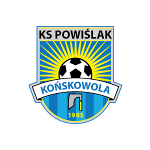 Sponsorzy :- Zakłady Azotowe Puławy S.A - Urząd Gminy w Końskowoli- Powiat Puławski- Bank Spółdzielczy w KońskowoliRegulaminTermin i miejsce :  13 stycznia 2018r.(sobota)Hala sportowa przy Zespole Szkół Technicznych w Puławachim. Marii Skłodowskiej-Curie, 24-100 Puławy, ul. Wojska Polskiego 7Uczestnicy : Drużyny chłopców z rocznika 2006 i młodsiWpisowe:250 zł od drużyny, płatne w dniu turniejuZasady rozgrywek  :Obowiązują zasady gry w piłkę halowąBoisko o wymiarach 20x40m, bramki 2 x 5m.Czas gry: 12 min.Na boisku 5 zawodników plus bramkarz. Zmiany zawodników systemem „hokejowym”, bez przerw w grze.Rzut z autu wznawiany jest nogą. Piłka zagrana po podłożuZawody będą rozgrywane piłką nr 4. Jeżeli piłka dotknie sufitu grę wznawia (nogą) zawodnik drużyny przeciwnej z miejsca najbliższego  od zdarzeniaPolem bramkowym jest pole karne do gry w piłkę ręczną (6m)Rzut karny wykonuje się z odległości 9 m.Przy stałych fragmentach gry (rzut wolny, rzut rożny, wznowienie gry po wybiciu piłki w trybuny), zawodnicy drużyny przeciwnej muszą znajdować się w odległości minimum 5 m. Bramkarz wprowadza piłkę do gry ręką (nie może łapać piłki zagranej nogą przez partnera z własnej drużyny)Pozostałe przepisy zgodne z przepisami gry w piłkę nożna PZPNGra wślizgiem jest zabronionaObowiązuje obuwie sportowe wyłącznie do gry na hali Za rażące przewinienia zawodnik może być usunięty z gry na 2 min., lub do końca spotkania, w tym przypadku drużyna gra w osłabieniuWszystkich zawodników obowiązuje posiadanie dokumentu tożsamość oraz aktualnej karty zdrowia (trenerzy – opiekunowie biorą odpowiedzialność za posiadanie przez zawodników badań lekarskich)Nagrody :- Puchary dla każdej z drużyn- Medale i drobne gadżety dla wszystkich uczestników- Wyróżnieni: Najlepszy Zawodnik, Najlepszy Bramkarz, Król Strzelców,Uwagi :- drużyna nie może liczyć więcej niż 12 zawodników- za wypadki zaistniałe z winy uczestnika organizator nie ponosi odpowiedzialności - za rzeczy zgubione, pozostawione bez opieki – organizator nie ponosi odpowiedzialności- drużyny ubezpieczają się we własnym zakresie - obowiązują aktualne badania lekarskie zawodników oraz dowody tożsamości zawodników do wglądu dla organizatorów Organizator turnieju zapewnia- szatnię- wodę mineralną - kawa, herbata - poczęstunek w formie owoców i ciasta przez cały turniej (szwedzki stół)	- opiekę medyczną- obsadę sędziowskąOstateczna interpretacja regulaminu należy do organizatoraW przypadku pojawienia się pytań prosimy o kontakt Marcin Rożek tel. 663 303 146Podział na Grupy:Grupa A                                                        Grupa BWisła Puławy                                          1. Orlęta ŁukówZwolenianka Zwoleń                             2. MKS RykiPowiślak Końskowola I                          3. Powiślak Końskowola IIZawisza Garbów                                     4. Góra PuławskaŚwit Ćmielów                                          5. Sygnał LublinLista ZawodnikówNazwa Drużyny  …………………………………………………………..8:50Uroczyste otwarcie turniejuUroczyste otwarcie turniejuUroczyste otwarcie turniejuUroczyste otwarcie turniejuGodz.Gr.DrużynaWynikDrużyna9:00AWisła Puławy:Zwolenianka Zwoleń9:15BOrlęta Łuków:MKS Ryki9:30APowiślak Końskowola I:Zawisza Garbów9:45BPowiślak Końskowola II:Góra Puławska10:00AŚwit Ćmielów:Wisła Puławy10:15BSygnał Lublin:Orlęta Łuków10:30AZwolenianka Zwoleń:Powiślak Końskowola I10:45BMKS Ryki:Powiślak Końskowola II11:00AZawisza Garbów:Świt Ćmielów11:15BGóra Puławska:Sygnał Lublin11:30AWisła Puławy:Powiślak Końskowola I11:45BOrlęta Łuków:Powiślak Końskowola II12:00AZwolenianka Zwoleń:Zawisza Garbów12:15BMKS Ryki:Góra Puławska12:30AŚwit Ćmielów:Powiślak Końskowola I12:45BSygnał Lublin:Powiślak Końskowola II13:00AWisła Puławy:Zawisza Garbów13:15BOrlęta Łuków:Góra Puławska13:30AZwolenianka Zwoleń:Świt Ćmielów13:45BMKS Ryki:Sygnał LublinFAZA PUCHAROWAFAZA PUCHAROWAFAZA PUCHAROWAFAZA PUCHAROWAFAZA PUCHAROWA14:00C13A:4B14:15C23B:4A14:30D11A:2B14:45D21B:2AFAZA FINAŁOWAFAZA FINAŁOWAFAZA FINAŁOWAFAZA FINAŁOWAFAZA FINAŁOWA15:00Mecz o IX miejsce5A:5B15:15Mecz o VII miejscePrzegrany C1:Przegrany C215:30Mecz o V miejsceWygrany C1:Wygrany C215:45Mecz o III miejscePrzegrany D1:Przegrany D216:00Mecz o I miejsceWygrany D1:Wygrany D216:15Uroczyste wyręczenie nagród i zakończenie turnieju.Uroczyste wyręczenie nagród i zakończenie turnieju.Uroczyste wyręczenie nagród i zakończenie turnieju.Uroczyste wyręczenie nagród i zakończenie turnieju.NumerImię i nazwiskoData ur. Bramki